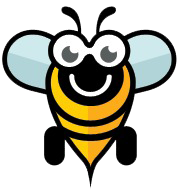 BEELINE AND CENTURY CARS LTD BUSINESS ACCOUNT FORMName:Surname:     First Name:  Address: Post Code:   Tel:	Section 2- Company or business detailsCompany Name:Company Reg No:  Company AddressPost Code:Tel: 	Fax:   	Nature of Business:  Job Title:       Position:       Section 3- Account detailsPredicted monthly expenditure:Up to £500.00 a month                      Up to £1,000.00 a month                   More than £1,000.00 a month           Bank details:Name of Bank:         Sort Code:               Account No:             Invoice address:  Post Code:	Card Payment Type (Yes) Personal Account onlyAddress Card registered to:House No: 	Street: 		Post Code:  	Sign:		Print Name: 	Date: 		Office Use Only:Note: BEELINE AND CENTURY CARS LTD aims to provide an efficient service for your bookings made in advance. However, bookings made within 60 minutes will be dependent on our availability.( 1 ) Personal accounts require: Proof of Identity: Passport or photo driving licenseProof of Address: Utility bill etc.A £5 charge is required to set up a Personal Account with BEELINE AND CENTURY CARS LTD. This is to be made by Credit/Debit Card only. Please complete the Credit Card details above, by signing the above declaration you are agreeing to the terms and conditions of the Personal Account set out on page 2 of this form.Note: All personal accounts require completion of sections 1,3 & 4.Business Account Form (cont)Section 4- Account AuthorizationAccount No. ……………… (Required field - enter 4 digit no., maybe amended by us if already taken)n.b. As we cannot accept any responsibility for misuse of the accountFacility by any member of the account holder's personnel or associates,We strongly recommend that you enter a 4 digit number which must be quotedOn all bookings by any authorized person(s) (This may be left blank at your discretion)Please enter details below of authorized people (who can make bookings)   # 				Name 					PositionTerms & Conditions of AccountOpening an account with BEELINE AND CENTURY CARS LTD makes your business or social journeys that bit easier.When booking your car on account, you simply have to quote your account number and know that you will receive an invoice with all the jobs booked over the last month* in one go, you will also receive priority as a BEELINE AND CENTURY CARS LTD account holder.For the frequent customer or company car booker this saves time and effort and can even be used to track bookings for different departments in one easy step. Our passenger, parcel and executive services are all available with an account.Accounts are opened on the strict understanding that payments are made within 14 days of receipt of invoice - invoices are issued on a monthly basis (*or more frequently if required).Queries regarding a job must be made within 10 days of receiving the invoice, after this period, queries will only be dealt with at the management’s discretion.Account customers are not to deduct monies from their invoice unless accompanied by an official credit note from BEELINE AND CENTURY CARS LTD.BEELINE AND CENTURY CARS LTD cannot accept any responsibility for misuse of the account facility by any member of the account holder’s personnel or associates.Personal Account Customers are required to provide Credit/Debit Card Details (in Section 3), by signing the declaration you agree to the following condition: If payment is not forthcoming within the timescale agreed all monies outstanding will be charged directly to that Credit/Debit Card without any further notice.All card payments subject to a 5% surcharge.Upon completion please return to: BEELINE AND CENTURY CARS LTD - 3A Whitchurch Parade, Whitchurch Lane, Edgware, HA8 6LR. Account is activated 48hrs after receiving the form - if there are any queries we will contact you on the number aboveSection 1- Customer detailsSection 3- Account details (continued)Payment method (Yes)Payment method (Yes)Payment method (Yes)CashAccount purposeAccount purposeChequeBusinessCardPersonal ( 1 )American ExpressVisa CreditMasterCardVisa Debit/DeltaMaestro/SwitchDiners Club InternationalCredit/Debit Card No:Credit/Debit Card No:Security Code:Security Code:Security Code:Security Code:Issue No:Issue No:Issue No:Issue No:Start Date:Start Date:Expiry Date:Expiry Date: